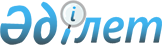 "Қазақстан Республикасы Үкіметінің заң жобалау жұмыстарының 2017 жылға арналған жоспары туралы" Қазақстан Республикасы Үкіметінің 2016 жылғы 29 желтоқсандағы № 905 қаулысына өзгерістер енгізу туралыҚазақстан Республикасы Үкіметінің 2017 жылғы 28 желтоқсандағы № 892 қаулысы.
      Қазақстан Республикасының Үкіметі ҚАУЛЫ ЕТЕДІ: 
      1. "Қазақстан Республикасы Үкіметінің заң жобалау жұмыстарының 2017 жылға арналған жоспары туралы" Қазақстан Республикасы Үкіметінің 2016 жылғы 29 желтоқсандағы № 905 қаулысына (Қазақстан Республикасының ПҮАЖ-ы, 2016 ж., № 67, 461-құжат) мынадай өзгерістер енгізілсін:  
      көрсетілген қаулымен бекітілген Қазақстан Республикасы Үкіметінің заң жобалау жұмыстарының 2017 жылға арналған жоспарында: 
      реттік нөмірлері 23 және 24-жолдар алып тасталсын. 
      2. Осы қаулы қол қойылған күнінен бастап қолданысқа енгізіледі.  
					© 2012. Қазақстан Республикасы Әділет министрлігінің «Қазақстан Республикасының Заңнама және құқықтық ақпарат институты» ШЖҚ РМК
				
      Қазақстан Республикасының
Премьер-Министрі

Б. Сағынтаев
